Publicado en Madrid el 22/06/2017 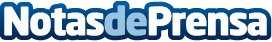 Encuentro de Directores de Proyectos sobre habilidades directivasEl pasado martes 20 de junio el Capítulo de Madrid, España de PMI celebró su reunión de verano con una gran asistencia de público y satisfacción general por los contenidos compartidos. En esta ocasión, la temática se centró en profundizar las habilidades 'blandas' que debe cultivar un Director de Proyectos: Habilidades directivas para el futuro mercado de trabajoDatos de contacto:Carlos J.Pampliega, PMPRespondable de Marketing y Redes PMI-MSC661929848Nota de prensa publicada en: https://www.notasdeprensa.es/encuentro-de-directores-de-proyectos-sobre_1 Categorias: Madrid Emprendedores Recursos humanos Otras Industrias http://www.notasdeprensa.es